О внесении изменений в постановление администрации Богатыревского Цивильского района от 25 марта 2015 № 48 "Об утверждении Положения о представлении гражданами, претендующими на замещение должностей муниципальной службы Богатыревского сельского поселения Цивильского района Чувашской Республики, и муниципальными служащими Богатыревского сельского поселения Цивильского района Чувашской Республики сведений о доходах, расходах, об имуществе и обязательствах имущественного характера»В соответствии с Указом  Президента Российской Федерации от 17 апреля 2020 г. N 272 "О представлении сведений о доходах, расходах, об имуществе и обязательствах имущественного характера за отчетный период с 1 января по 31 декабря 2019 г.», в связи с реализацией на территории Российской Федерации комплекса ограничительных и иных мероприятий, направленных на обеспечение санитарно-эпидемиологического благополучия населения в связи с распространением новой коронавирусной инфекции (COVID-19), администрация  Богатыревского сельского поселения Цивильского района ПОСТАНОВЛЯЕТ:В Положение о представлении гражданами, претендующими на замещение должностей муниципальной службы   Богатыревского сельского поселения Цивильского района Чувашской Республики, и муниципальными служащими Богатыревского сельского поселения Цивильского района Чувашской Республики сведений о доходах, расходах, об имуществе и обязательствах имущественного характера (далее – Положение), утвержденное постановлением администрации Богатыревского сельского поселения  Цивильского района от 25 марта 2015 года № 48, внести следующие изменения:	Пункт 3 Положения дополнить подпунктом «в)» следующего содержания:        «в) Установить, что сведения о доходах, расходах, об имуществе и обязательствах имущественного характера за отчетный период с 1 января по 31 декабря 2019 г., представляются до 1 августа 2020 г. включительно».	2. Настоящее постановление вступает в силу после его официального опубликования (обнародования) «Вестник Богатыревского сельского поселения».    Глава администрации Богатыревского    сельского поселения                                                           А.В.Лаврентьев     ЧӐВАШ  РЕСПУБЛИКИÇĚРПӲ РАЙОНӖ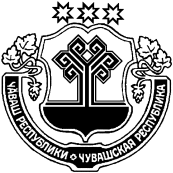 ЧУВАШСКАЯ РЕСПУБЛИКА ЦИВИЛЬСКИЙ РАЙОН ПАТĂРЬЕЛ ЯЛ ПОСЕЛЕНИЙĚН АДМИНИСТРАЦИЙĚ ЙЫШĂНУ2020ç.ака уйăхĕн 29-мĕшĕ.№ 38Патӑрьел ялěАДМИНИСТРАЦИЯ БОГАТЫРЕВСКОГО СЕЛЬСКОГО ПОСЕЛЕНИЯ ПОСТАНОВЛЕНИЕ«29» апреля 2020 г.№38  село Богатырево